МУНИЦИПАЛЬНОЕ БЮДЖЕТНОЕ ОБЩЕОБРАЗОВАТЕЛЬНОЕ УЧРЕЖДЕНИЕ «ОСНОВНАЯ ОБЩЕОБРАЗОВАТЕЛЬНАЯ ШКОЛА пос. МИЧУРИНА»ПРИКАЗ 02.09. 2019 г.                                           			     	      № ____-оО создании комиссии по контролю                                                                                                   за организацией и качеством питания                                                                                   обучающихся.	В целях организации сбалансированного рационального  питания обучающихся, охраны и укрепления их здоровьяПРИКАЗЫВАЮ1. Утвердить состав комиссии по контролю за организацией и качеством питания обучающихся  на 2019-2020 учебный год в следующем составе:Председатель: -и.о директора  Гельхаева З.Р.Члены комиссии: - бухгалтер Барзаева М.Я. 		               - завхоз школы Эльмурзаев Р.А.		               -председатель ПК Тутразова З.А..                                  -представитель родительской общественности Газиева З. 2. Утвердить план работы комиссии по контролю за организацией и качеством питания на 2019/2020 учебный год. (План прилагается)3. Возложить на комиссию решение следующих задач:- контроль за исполнением нормативных и правовых актов по организации питания обучающихся - контроль за организацией процесса питания детей и качеством приготовленной продукции с целью сохранения  и укрепления здоровья детей- контроль за работой школьной столовой и исполнением муниципального контракта на организацию питания.4. Контроль за исполнением приказа оставляю за собой.И.о директора  школы:                           З.Р.Гельхаева.          С приказом ознакомлены:                                   Барзаева М.Я.                            Эльмурзаев Р.А.                            Тутразова З.А.                             Газиева З. А-М.   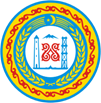 МУНИЦИПАЛЬНОЕ БЮДЖЕТНОЕ ОБЩЕОБРАЗОВАТЕЛЬНОЕ УЧРЕЖДЕНИЕ «СРЕДНЯЯ ОБЩЕОБРАЗОВАТЕЛЬНАЯ ШКОЛА С. ШАТОЙ» МУНИЦИПАЛЬНИ БЮДЖЕТНИ ЮКЪАРДЕШАРАН ХЬУКМАН «ШУЬЙТАР ЮЬРТАРА ЮККЪЕРА ИШКОЛ»Чеченская Республика, Шатойский район, с.Шатой, улица Советская 34а, Индекс 366400, shatoy_sosh@mail.ruПРИКАЗ28.08.2020 г	№ 249-оО создании бракеражной комиссии.В целях строгого выполнения санитарно-эпидемиологических норм при организации питания обучающихся в 2020-2021 учебном году.ПРИКАЗЫВАЮ:Создать бракеражную комиссию в составе:Председатель комиссии: Цинцаева Л.М. - заместитель директора школы по ВР;       члены комиссии:	          Алиев К.В.-зам.директора по АХЧ                     Алиева З.Б. – зам директора по УВР                     Каримова З.И. – повар                     Ахмадова Д.М.-учитель начальных классов                     Заракаева Х. – председатель родительского комитета школы.		Членам комиссии ежедневно заносить в контрольный журнал  результаты органолептической оценки приготовленной пищи.Комиссии регламентировать  свою работу согласно Положению о бракеражной комиссии МБОУ «СОШ с. Шатой».Ответственность за исполнение настоящего приказа  в части п. 5 возложить на повара Каримову З.И.Контроль за исполнением настоящего приказа  возложить на заместителя директора ВР  Цинцаеву Л.М.           Директора                                                           А.С.Окуев